KEMENTERIAN RISET, TEKNOLOGI DAN PENDIDIKAN TINGGI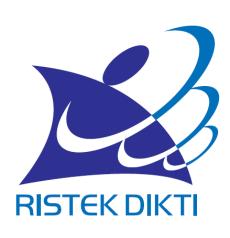 PANITIA UJI KOMPETENSI NASIONALPROGRAM DIPLOMA III KEBIDANAN,PROGRAM DIPLOMA III KEPERAWATAN DAN PROGRAM PROFESI NERSGedung D Dikti lt. 7 Jalan Jenderal Soedirman, Pintu I Senayan, Jakarta 10270 surel : pnuknakes@ristekdikti.go.id / puknakes@gmail.comKEPUTUSAN PANITIA UJI KOMPETENSI NASIONALPROGRAM DIPLOMA III KEBIDANAN,PROGRAM DIPLOMA III KEPERAWATAN DAN PROGRAM PROFESI NERSNOMOR 898/Puk-Nas/XI/2016TENTANGHASIL UJI KOMPETENSI MAHASISWA PROGRAM DIPLOMA III KEPERAWATAN PERIODE OKTOBER TAHUN 2016DENGAN RAHMAT TUHAN YANG MAHA ESAKETUA PANITIA UJI KOMPETENSI NASIONAL PROGRAM DIPLOMA III KEBIDANAN, DIPLOMA III KEPERAWATAN DAN PROFESI NERSMenimbang	:  a.   bahwa  Uji  Kompetensi  Nasional  bagi  Mahasiswa  ProgramDiploma  III  Keperawatan  telah  dilaksanakan  pada  tanggal  8Oktober 2016;bahwa hasil Uji Kompetensi Nasional menjadi salah satu dasar Perguruan Tinggi untuk menerbitkan Sertifikat Kompetensi; bahwa berdasarkan pertimbangan sebagaimana dimaksud pada huruf a dan b diatas maka perlu menetapkan Surat Keputusan Panitia Uji Kompetensi Nasional Program Diploma III Kebidanan, Program Diploma III Keperawatan dan Profesi Ners tentang Hasil Uji Kompetensi Nasional Program Diploma III Keperawatan Periode Oktober 2016;Mengingat	:  a.   Undang  Undang  Nomor  02  Tahun  2003  tentang  SistemPendidikan  Nasional  (lembaran  Negara  Republik  IndonesiaTahun 2003 Nomor 78, tambahan Lembaran Negara RepublikIndonesia Nomor 4301);KEMENTERIAN RISET, TEKNOLOGI DAN PENDIDIKAN TINGGIPANITIA UJI KOMPETENSI NASIONALPROGRAM DIPLOMA III KEBIDANAN,PROGRAM DIPLOMA III KEPERAWATAN DAN PROGRAM PROFESI NERSGedung D Dikti lt. 7 Jalan Jenderal Soedirman, Pintu I Senayan, Jakarta 10270 surel : pnuknakes@ristekdikti.go.id / puknakes@gmail.comUndang Undang Nomor 12 Tahun 2012 tentang Pendidikan Tinggi (Lembaran Negara Republik Indonesia Tahun 2012 Nomor 158, tambahan Lembaran Negara Republik Indonesia Nomor 336); Peraturan Menteri Riset, Teknologi dan Pendidikan Tinggi Nomor 12 Tahun 2016 Tentang Tata Cara Pelaksanaan Uji Kompetensi Mahasiswa Bidang Kesehatan; Surat Keputusan Menteri Riset, Teknologi dan Pendidikan Tinggi Nomor 124 tahun 2016 tentang Panitia Uji Kompetensi Nasional Program DIII Kebidanan, DIII Keperawatan dan Profesi Ners; KEMENTERIAN RISET, TEKNOLOGI DAN PENDIDIKAN TINGGIPANITIA UJI KOMPETENSI NASIONALPROGRAM DIPLOMA III KEBIDANAN,PROGRAM DIPLOMA III KEPERAWATAN DAN PROGRAM PROFESI NERSGedung D Dikti lt. 7 Jalan Jenderal Soedirman, Pintu I Senayan, Jakarta 10270 surel : pnuknakes@ristekdikti.go.id / puknakes@gmail.comSumber Daya Manusia Kemkes;Direktur Pembelajaran dan Kemahasiswaan Ditjen Belmawa Kemristekdikti; Kepala Pusat Pendidikan Sumberdaya Manusia Kesehatan Badan PPSDM Kesehatan Kemkes; Kepala Pusat Peningkatan Mutu Sumber daya Manusia Kesehatan Badan PPSDM Kesehatan Kemkes; Ketua Majelis Tenaga Kesehatan Indonesia (MTKI); Ketua Persatuan Perawat Nasional Indonesia (PPNI); Ketua Ikatan Bidan Indonesia (IBI); Ketua Asosiasi Institusi Pendidikan Kebidanan Indonesia (AIPKIND); Ketua Asosiasi Institusi Pendidikan Diploma III Keperawatan Indonesia (AIPDiKI); Ketua Asosiasi Institusi Pendidikan Ners Indonesia (AIPNI); Ketua Himpunan Pertguruan Tinggi Kesehatan Indonesia (HPTKes); Semua Koordinator Kopertis Wilayah I – XIV; Semua Pimpinan Perguruan Tinggi Peserta Uji Kompetensi Periode Bulan September Tahun 2016.TTDMasfuriKEMENTERIAN RISET, TEKNOLOGI DAN PENDIDIKAN TINGGI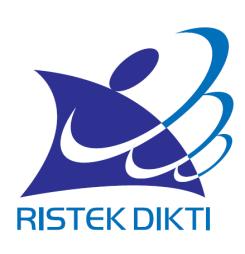 PANITIA UJI KOMPETENSI NASIONALPROGRAM DIPLOMA III KEBIDANAN,PROGRAM DIPLOMA III KEPERAWATAN DAN PROGRAM PROFESI NERSGedung D Dikti lt. 7 Jalan Jenderal Soedirman, Pintu I Senayan, Jakarta 10270 surel : pnuknakes@ristekdikti.go.id / puknakes@gmail.comLampiran SK No. 898/Puk-Nas/XI/2016 Tanggal 8 November 2016Universitas Muhammadiyah SurabayaKEMENTERIAN RISET, TEKNOLOGI DAN PENDIDIKAN TINGGIPANITIA UJI KOMPETENSI NASIONALPROGRAM DIPLOMA III KEBIDANAN,PROGRAM DIPLOMA III KEPERAWATAN DAN PROGRAM PROFESI NERSGedung D Dikti lt. 7 Jalan Jenderal Soedirman, Pintu I Senayan, Jakarta 10270 surel : pnuknakes@ristekdikti.go.id / puknakes@gmail.comLampiran SK No. 898/Puk-Nas/XI/2016 Tanggal 8 November 2016Universitas Muhammadiyah SurabayaKEMENTERIAN RISET, TEKNOLOGI DAN PENDIDIKAN TINGGIPANITIA UJI KOMPETENSI NASIONALPROGRAM DIPLOMA III KEBIDANAN,PROGRAM DIPLOMA III KEPERAWATAN DAN PROGRAM PROFESI NERSGedung D Dikti lt. 7 Jalan Jenderal Soedirman, Pintu I Senayan, Jakarta 10270 surel : pnuknakes@ristekdikti.go.id / puknakes@gmail.comLampiran SK No. 898/Puk-Nas/XI/2016 Tanggal 8 November 2016Universitas Muhammadiyah SurabayaKetua Divisi Perawat	Ketua Panitia Uji KompetensiTTD	TTDImam Subiyanto	MasfuriM E M U T U S K A NMenetapkan:Keputusan Panitia Uji Kompetensi Nasional Program Diploma IIIKebidanan, Diploma III Keperawatan dan Profesi Ners tentang HasilUji Kompetensi Mahasiswa Program Diploma III Keperawatan yangdiselenggarakan di bulan Oktober Tahun 2016.Kesatu:  Menetapkan Hasil Uji Kompetensi Mahasiswa Program Diploma III:  Menetapkan Hasil Uji Kompetensi Mahasiswa Program Diploma IIIKeperawatan yang diselenggarakan di Bulan Oktober Tahun 2016tercantum dalam lampiran yang merupakan bagian tidak terpisahkandari Keputusan Panitia ini.Kedua:Apabila  terdapat  kekeliruan  dalam  keputusan  ini  akan  dilakukanperbaikan seperlunya.Ketiga:  Keputusan ini mulai berlaku pada tanggal ditetapkan.:  Keputusan ini mulai berlaku pada tanggal ditetapkan.Salinan Keputusan ini disampaikan kepada :1.   Direktur Jenderal Pembelajaran dan KemahasiswaanKemristekdikti;2.   Kepala Badan Perencanaan dan PengembanganDitetapkan di:JakartaPada Tanggal:8 November 2016Ketua PanitiaNoNomor UjianNama PesertaHasil1.1664050160162ZAIFUL RIADITIDAK KOMPETEN2.1664050160163ISTIANAHTIDAK KOMPETEN3.1664050160164ANIS YULIANTITIDAK KOMPETEN4.1664050160165YUSRIN NAFIAHTIDAK KOMPETEN5.1664050160166LAILATUL FITRIATIDAK KOMPETEN6.1664050160167IHWATUN RAMADHOANTIDAK KOMPETEN7.1664050160168DWI OKKY FITRIARKOTIDAK KOMPETEN8.1664050160169ZAMRATUL ILMIYATIDAK KOMPETEN9.1664050160170AHMAD ZAIFUR RAHMANTIDAK KOMPETEN10.1664050160171AISYAH RAHMAWATITIDAK KOMPETEN11.1664050160172DINI KARTINIKOMPETEN12.1664050160173SARWO INDAHKOMPETEN13.1664050160174RIVALDI SYAHRUL GUSTAMKOMPETEN14.1664050160175LAILATUS SADIYAHKOMPETEN15.1664050160176DWI UMROATUS SOLICHAHKOMPETEN16.1664050160177HILDA ELVINA MAULANIKOMPETEN17.1664050160178MUH DODIKINTIDAK KOMPETEN18.1664050160179MIFTAKHUL HUDDAHTIDAK KOMPETEN19.1664050160180FIKRY AZIZ ALCHUSNITIDAK KOMPETEN20.1664050160181BRIYANTAMA ADIE NUGRAHATIDAK KOMPETEN21.1664050160182DYAH DWI FADMAWATIKOMPETEN22.1664050160183SITTI FATIMATUZ ZAHRAHTIDAK KOMPETEN23.1664050160184ALIKA NOVITASARIKOMPETEN24.1664050160185TRISNA RAHMAWATIKOMPETEN25.1664050160186ANINDA KURNIA WARDANITIDAK KOMPETENNoNo UjianNama PesertaHasil26.1664050160187NAYIL LULUATUL MAKNUNAHKOMPETEN27.1664050160188DERRY KURNIAWANTIDAK KOMPETEN28.1664050160189FAJAR VIDYANTARAKOMPETEN29.1664050160190ARUM PURNANINGSIHKOMPETEN30.1664050160191TUNGGA DWI RATNASARIKOMPETEN31.1664050160192ISMI HILDAYANIKOMPETEN32.1664050160193GILANG SAPUTRAKOMPETEN33.1664050160194ROSITA WAHYU SAFITRIKOMPETEN34.1664050160195DLIYAUL LAIL QODAROHKOMPETEN35.1664050160196ANI RUFAIDAHKOMPETEN36.1664050160197EKO WARDOYOTIDAK KOMPETEN37.1664050160198SRI ZULIANAKOMPETEN38.1664050160199MIRANDA KUSUMA ASTUTIKOMPETEN39.1664050160200ADI SISWOYOKOMPETEN40.1664050160201IIN ROMATUL IZAHKOMPETEN41.1664050160202SYAIFURRAHMANKOMPETEN42.1664050160203NURUL HIDAYAH HKOMPETEN43.1664050160204SRI MURNI WULAN SARI TUALEKATIDAK KOMPETEN44.1664050160205MOH.FITRIL AKBARKOMPETEN45.1664050160206SAUDAH MAWALIYA AL -KHUSAINIKOMPETEN46.1664050160207QURATUL MAWADAHKOMPETEN47.1664050160208EVI DWI KURNIAWATITIDAK KOMPETEN48.1664050160209EKA ISMA WARDANA PUTRITIDAK KOMPETEN49.1664050160210EKO SEMBODOTIDAK KOMPETEN50.1664050160211MOH.AYYUBKOMPETENNoNo UjianNama PesertaHasil51.1664050160212DITA LISTIANIKOMPETEN52.1664050160213NIA TRI PRASTIWIKOMPETEN53.1664050160214RARAVIA PUTRI PRAMISTAKOMPETEN54.1664050160215WIWIN AGUSTININGSIHTIDAK KOMPETEN55.1664050160216MUSTIKAHKOMPETEN56.1664050160217LINTANG GADIS PUJI RAHAYUTIDAK KOMPETEN57.1664050160218EKA WAHYU WULANSARITIDAK KOMPETEN58.1664050160219SITI FATMAKOMPETEN59.1664050160220NOVIA ARIS PURWATITIDAK KOMPETEN60.1664050160221FIROSYATAL MUKMININKOMPETEN61.1664050160222SITI MUSTAUFIATIDAK KOMPETEN62.1664050160223RR AJENG GALUH PRAMESTITIDAK KOMPETEN